日本の歌を歌い継ごう　「　　　」　(　　　　　)調→（　　）を基準にした　　　　　調3年　　組　　番　氏名　　　　　　　　　　　　　1　日本の歌の音楽の歴史では60年後、どんな音楽になっているでしょうか？この1100年間で音楽がどのように変化してきたかを踏まえ、予想してみよう。2　楽曲について知ろう（1）作曲者　　　　　　　　　　　　　　　　　　　作詞者　　　　　　　　　　　　　　（2）形式について・・・（　　　　　　）形式　　　　→　　　→　　　→　　　のように、大きく2つの旋律でできている（3）楽曲の構造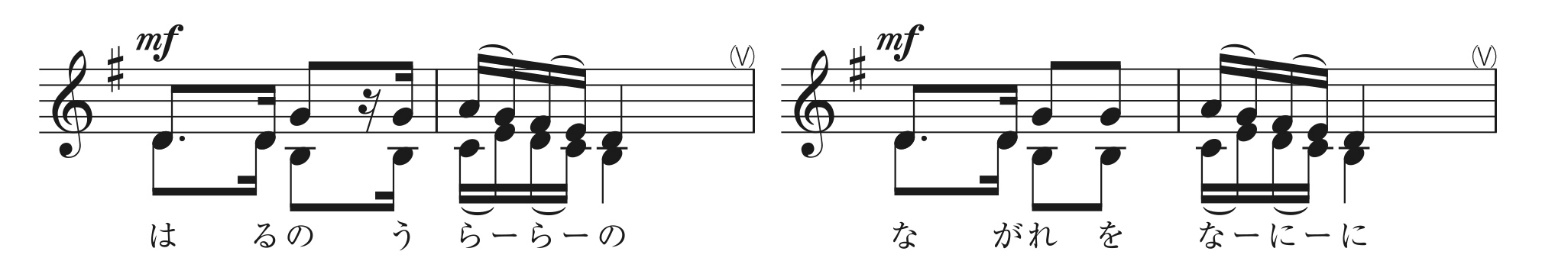 この2つの楽譜、同じところと違うところは何だろう？また、教科書の楽譜を見たとき、どんなところに休符があるだろう？3　作曲者の意図を考えよう時代音楽の種類音楽の特徴声や伴奏の＜音色＞、＜旋律＞752年（飛鳥）1250年頃（鎌倉）1840年（江戸）